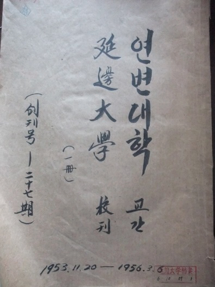 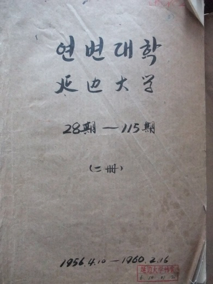 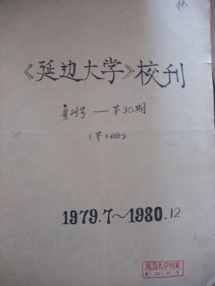 The author has originally added in some kind of annotations but those should not be necessary, as seen the screengrab below.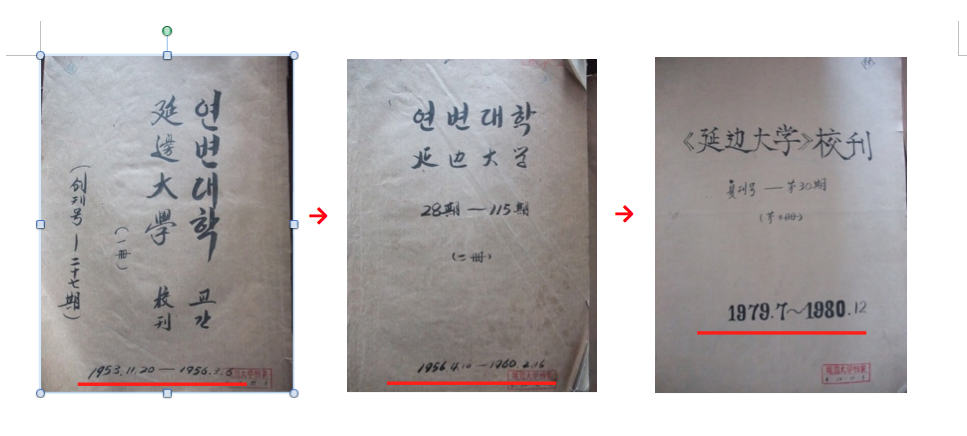 